Załącznik nr 1 - Minimalny wzór fiszki konkursu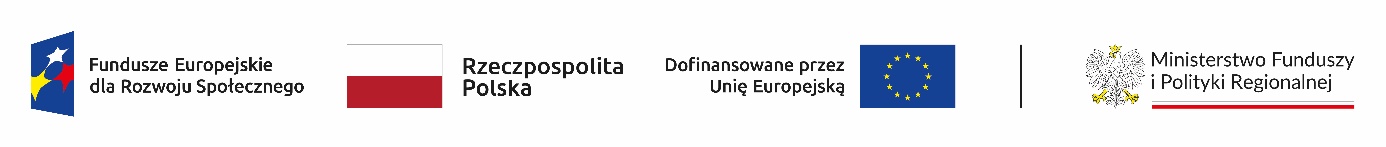 Roczny Plan Działania na rok: ……………Nazwa fiszki: ………………………………Wersja fiszki:……………………………Numer i data uchwały Komitetu Monitorującego: …………………………Informacje o instytucji opracowującej fiszkę:Numer i nazwa Priorytetu: …………………………Instytucja: …………………………Dane kontaktowe osoby (osób) do kontaktów roboczych (imię i nazwisko, adres 
e-mail, nr telefonu): …………………………Numer i nazwa działania FERS: …………………………Fiszka KonkursuPodstawowe informacje o Konkursie:Cel szczegółowy w ramach którego realizowane będą projekty:…………………………………………………………………………………….……………Typ/typy projektów przewidziane do realizacji w ramach konkursu:……………………………………………………..……………………………………………Planowany kwartał ogłoszenia konkursu: …………………………Planowany miesiąc rozpoczęcia naboru wniosków o dofinansowanie: ………………………..……………………………    Tryb realizacji naboru (niepotrzebne usunąć):ciągłyzamkniętyCzy w ramach konkursu będą wybierane projekty grantowe? (niepotrzebne usunąć):TakNieRodzaj sposobu rozliczenia projektu/ów (niepotrzebne usunąć):Kwotami ryczałtowymi określanymi przez beneficjenta (projekty do 200 tys. Euro)InnePlanowana alokacja (PLN): …………………………Wymagany wkład własny beneficjenta (niepotrzebne usunąć):TakNieMinimalny procentowy udział wkładu własnego w finansowaniu wydatków kwalifikowalnych projektu: ………………………………Cross-financing (uzupełnij):Kwota …………... PLN	% ..............Rodzaj planowanych wydatków w ramach cross-financingu:…………………………………………………………………………………………………Główne grupy docelowe:………………………………………………………………………………………………… Zakładane efekty Konkursu wyrażone wskaźnikami (w podziale na płeć i ogółem) Wskaźniki RezultatuNazwa wskaźnika: …………………………Wartość docelowa dla naboru: …………………………W podziale na (o ile dotyczy) (uzupełnij): Kobiety: …………………………	Mężczyzn: …………………………		Wskaźniki ProduktuNazwa wskaźnika: …………………………Wartość docelowa dla naboru: …………………………W podziale na (o ile dotyczy) (uzupełnij): Kobiety: …………………………	Mężczyzn: …………………………Szczegółowe kryteria wyboru projektów Kryteria dostępu:………………………… Opis i uzasadnienie kryterium:…………………………………………………………………………………………………Stosuje się do typu/typów projektu (numer): …………………………Czy treść wniosku o dofinansowanie w części dotyczącej spełniania kryterium może być uzupełniana lub poprawiana w zakresie określonym w regulaminie wyboru projektów (na podstawie art. 55 ustawy z dnia 28 kwietnia 2022 r. o zasadach realizacji zadań finansowanych ze środków europejskich w perspektywie finansowej 2021-2027)? (wybierz):TakNieKryteria premiujące:.……………………………..……………….…………..………..	
Waga: …………………….Opis i uzasadnienie kryterium:…………………………………………………………………………………………………Stosuje się do typu/typów projektu (numer): …………………………Kryteria strategiczne:(dotyczy konkursów z etapem oceny strategicznej – jeżeli nie dotyczy, usuń całą sekcję „Kryteria strategiczne”)……………………………………………………………………………Opis i uzasadnienie kryterium:…………………………………………………………………………………………………Stosuje się do typu/typów projektu (numer): …………………………Podpis osoby upoważnionej do podejmowania decyzji w zakresie Rocznego Planu Działania:……………..………………….           …………………………………………………..………………….Miejscowość, data		Podpis osoby upoważnionej	……………..………………….Data zatwierdzenia fiszki w ramach Rocznego Planu Działania (wypełnia Instytucja Zarządzająca FERS)